Steinn mánaðarins og merking steinaJanúar	Garnet	TrúmennskaFebrúar	Ametyst	FriðsemdMars	Blóðsteinn eða akvamarin	Hugrekki, vitApríl	Demantur	SakleysiMaí	Smaragður	Sönn ástJúní	Perla eða mánasteinn	HeiðarleikiJúlí	Rúbín	Sönn vináttaÁgúst	Sardonyx	HjónabandssælaSeptember	Safír	IðrunOktóber	Ópal	VonNóvember	Tópas	VináttaDesember	Túrkís	ÁstarsælaJafndægur – SólstöðurJafndægur er sú stund þegar sól er beint yfir miðbaug jarðar. Þetta gerist tvisvar á ári, á vorjafndægri og á haustjafndægri. Um þetta leyti er dagurinn um það bil jafnlangur nóttunni hvar sem er á jörðinni, og af því er nafnið dregið. Sólstöður eða sólhvörf er sú stund þegar sól fer lengst frá miðbaug himins til norðurs eða suðurs.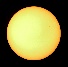 Sólstöður eru tvisvar á ári. Breytileiki dagsetninganna stafar fyrst og fremst af hlaupársdögum. Nafnið sólstöður vísar til þess að sólin stendur kyrr, þ.e. hættir að hækka eða lækka á lofti.Vorjafndægur – Sumarsólstöður – Haustjafndægur – VetrarsólstöðurVorjafndægurVorjafndægur er á tímabilinu 19.–21. mars HaustjafndægurHaustjafndægur er á tímabilinu 21.–24. september.SumarsólstöðurSumarsólstöður eru á tímabilinu 20.–22. júní, þegar sólargangurinn er lengstur. VetrarsólstöðurVetrarsólstöður eru á tímabilinu 20.–23. desember, þegar sólargangurinn er stystur.